 Slik bruker du intervjuguiden 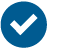 Dette er en kompetansebasert intervjuguide som først og fremst hjelper deg til å strukturere andregangsintervjuet til å handle om kandidatenes kompetanse og de kravene du har satt i utlysningsteksten. Du bruker intervjuguiden både til forberedelser og gjennomføring av andregangsintervjuet. Guiden inneholder rosa skjemaer der du skal legge inn enten spørsmål i forberedelsene eller notater i gjennomføringen av intervjuet. Sjekk ut de tre bolkene med tips og råd under hvert skjema i dokumentet. De vil hjelpe deg til å ivareta mangfold og unngå fallgruver under intervjuet.  Skreddersy agenda og gjennomføringsplanAndregangsintervjuet kan gjennomføres på flere måter. Hvis du ikke har planlagt metodebuk i jobbanalysen, er det lurt å vurdere hvordan du best henter inn informasjon for å vurdere kandidatene på kompetansekravene. Å forberede andregangsintervju er en prosess som krever at du tilpasser spørsmålene til den aktuelle stillingen og de kompetansekravene (kvalifikasjonskravene) som er stilt. Du skal ta utgangspunkt i kravene i utlysningsteksten, og velge metoder ut i fra disse. Eksempler i skjemaet hjelper deg på vei. Du bruker de samme metodene og stiller de samme spørsmålene til alle kandidatene. Tilpass malen til stillingen, og bruk ett skjema per kandidat. MålgruppeSom rekrutterende leder må du gjerne involvere HR og andre i rekrutteringsprosessen, men selve bruken av dette skjemaet forutsetter ikke veiledning fra HR/rekrutteringsrådgivere. I gjennomføringen av et andregangsintervju er det ofte flere involverte enn i førstegangsintervjuet. Særlig tillitsvalgte og andre medarbeidere kan være hensiktsmessig å involvere. Denne guiden er utarbeidet som tilleggsmateriell for e-læringskurset i mangfoldsrekruttering (2021). 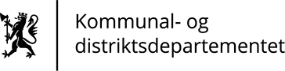 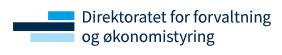 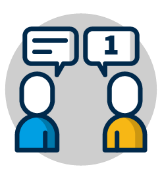 Intervjuguide til forberedelser og gjennomføring av andregangsintervjuPlanlegg andregangsintervjuetSett en tidsramme for andregangsintervjuet. Tilpass agendaen ut fra hvilke metoder som gir nødvendig informasjon for å vurdere kandidatene på kravene i stillingen. Ut i fra malen kan du selvfølgelig velge bort metoder eller endre rekkefølgen på de ulike delene i intervjuet. Innledning og presentasjon Start intervjuet med en kort innledning. Deretter kan du stille kandidaten et par spørsmål for å få i gang intervjuet. Leder innlederØnsk velkommen til andregangsintervjuPresenter de som er tilstedeInformer om hvor mange som er invitert til andregangsintervjuInformer om hvordan intervjuet skal legges opp og hvor mye tid som er satt av DybdeintervjuSkjemaet er delt inn i kategoriene «forberedelser før intervjuet» og «gjennomføring». Under forberedelser skal du se tilbake på kvalifikasjonskravene du stilte i utlysningsteksten. Fyll inn kompetansekravene du prioriterte som nødvendige må-krav for stillingen. Videre formulerer du spørsmål basert på kompetansekravene. Dette blir din intervjuguide for stillingen. Under gjennomføring har du plass til å gjøre notater underveis i intervjuet, og du kan gi kandidatene skår (1-5) for i hvilken grad de tilfredsstiller kravene. Feltet for oppsummering og totalsum har overføringsverdi til innstilingen du skal skrive,  og/eller til begrunnelse til kandidater som går videre/ikke går videre.  Case eller arbeidsprøver Case eller arbeidsprøver egner seg godt for å vurdere kompetanse, fordi seleksjonsmetoden kan simulere en realistisk arbeidsoppgave eller situasjon. 
Eksempler på bruk av case eller arbeidsprøver: Eksempel 1: Be kandidaten levere en oppgave til andregangsintervjuet. For eksempel et notat eller en skriftlig rapport som kandidaten legger fram i intervjuet. Dette kan for eksempel avdekke kandidatens skriftlige egenskaper eller evner til å reflektere og diskutere.Eksempel 2: Gi kandidaten en caseoppgave underveis i intervjuet for å for eksempel avdekke hvordan kandidaten jobber under tidspress og hvordan vedkommende setter seg raskt inn i oppgaver.Eksempel 3: Be kandidaten om å holde en presentasjon under intervjuet. Dette kan for eksempel avdekke kandidatens formidlingsevne og i hvilken grad kandidaten ser essensen i stillingens fagområder eller temaer. Feltet for oppsummering og totalsum har overføringsverdi til innstilingen du skal skrive,  og/eller til begrunnelse til kandidater som går videre/ikke går videre.  Arbeidspsykologiske tester Arbeidspsykologiske tester kan være velegnet for å predikere hvem som vil lykkes i jobben, men de bør ikke brukes ene og alene til å forutsi fremtidig jobbadferd.  Feltet for oppsummering og totalsum har overføringsverdi til innstilingen du skal skrive,  og/eller til begrunnelse til kandidater som går videre/ikke går videre.  
Avslutning og veien videreLeder oppsummererGi informasjon før andregangsintervjuet avsluttesAvklar formalia og at alle tilleggsdokumenter er levert eller lastet opp i systemet (attester, sikkerhetsklarering, vandelsattest, jobbkarantene). Avklar referanser dersom det skal utføres en referansesjekk etter andregangsintervjuet. Sjekk om kandidaten har oppgitt referanser, og om disse kan kontaktes. Gi informasjon om videre prosess med tanke på tidsplan for instilling og ansettelse. 